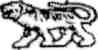 Муниципальный комитет Михайловского сельского поселенияРЕШЕНИЕ«19» мая 2017г.                              с.Михайловка	№ 77О внесении изменений и дополнений в решение муниципального комитета Михайловского сельского поселения от 23.12.2016 № 65 «Об утверждении Положения о порядке сообщения лицами, замещающими муниципальные должности в Михайловском сельском поселении Михайловского муниципального района о возникновении личной заинтересованности при исполнении своих полномочий,  которая приводит или может привести к  конфликту интересов»В соответствии с федеральными законами Российской Федерации от 06.10.2003 № 131-ФЗ «Об общих принципах организации местного самоуправления в Российской Федерации», от 25.12.2008 N273-ФЗ "О противодействии коррупции", Уставом Михайловского сельского поселения,  с экспертным заключением правового департамента Администрации Приморского края от 20.03.2017 № 182-эз, муниципальный комитет Михайловского сельского поселенияР Е Ш И Л :Внести следующие изменения и дополнения в решение муниципального комитета Михайловского сельского поселения от 23.12.2016 № 65 «Об утверждении Положения о порядке сообщения лицами, замещающими муниципальные должности в Михайловском сельском поселении Михайловского муниципального района о возникновении личной заинтересованности при исполнении своих полномочий,  которая приводит или может привести к  конфликту интересов»:Пункт 2 решения изложить в новой редакции:«2. Настоящее решение вступает в силу со дня его официального опубликования (обнародования)».2. Настоящее решение подлежит размещению на официальном сайте Михайловского сельского поселения adminmih.ru.Председатель муниципального комитетаМихайловского сельского поселения                                                    В.Л.Абрамов Муниципальный комитет Михайловского сельского поселенияМихайловского муниципального районаПриморского края РЕШЕНИЕ                                                                                                                      с.МихайловкаО внесении изменений и дополнений в решение муниципального комитета Михайловского сельского поселения от 23.12.2016 № 65 «Об утверждении Положения о порядке сообщения лицами, замещающими муниципальные должности в Михайловском сельском поселении Михайловского муниципального района о возникновении личной заинтересованности при исполнении своих полномочий,  которая приводит или может привести к  конфликту интересов»Принято решением муниципального комитета Михайловского сельского поселенияот 19 мая 2017 года  № 77В соответствии с федеральными законами Российской Федерации от 06.10.2003 № 131-ФЗ «Об общих принципах организации местного самоуправления в Российской Федерации», от 25.12.2008 N273-ФЗ "О противодействии коррупции", Уставом Михайловского сельского поселения,  с экспертным заключением правового департамента Администрации Приморского края от 20.03.2017 № 182-эз, муниципальный комитет Михайловского сельского поселенияР Е Ш И Л :Внести следующие изменения и дополнения в решение муниципального комитета Михайловского сельского поселения от 23.12.2016 № 65 «Об утверждении Положения о порядке сообщения лицами, замещающими муниципальные должности в Михайловском сельском поселении Михайловского муниципального района о возникновении личной заинтересованности при исполнении своих полномочий,  которая приводит или может привести к  конфликту интересов»:Пункт 2 решения изложить в новой редакции:«2. Настоящее решение вступает в силу со дня его официального опубликования (обнародования)».2. Настоящее решение подлежит размещению на официальном сайте Михайловского сельского поселения adminmih.ru.Глава Михайловского сельского поселения                                         В.Л.АбрамовМПА 107 от 22.05.2017